Town of Sterling	Barbara Roberti, Chair Conservation Commission	Matthew S. Marro, Field Agent 1 Park St, Butterick Municipal Bldg- Room 207.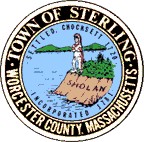 Sterling Massachusetts 01564Tel 978 422 8111 ext 2321Email mmarro@stering-ma.govMINUTESSTERLING CONSERVATION COMMISSION REGULAR MEETING-November 5, 2019BUTTERICK BUILDING- Basement Level (B03) 7:30 PMMeeting Notices and communications. Mr. Marro had Blaine Bershad review the vegetation best management practice town wide plan for the commission to sign off on based on his previous communication.Minutes from the previous meeting The minutes from the previous meeting was approved by a motion of Mr.. Michalak and a second by Mr.PavlowichOld business- Follow-up Items from Warrant articles / Grant applications( If any)New Business-Open Space Maintenance and trail issues ( if any )Introduction, Connor Emsley, candidate for Conservation Commission membership-The Conservation Commission voted to forward the nomination to the Board of Selectmen for full membership and Chris O’Neil as an associate member. By a motion of Mr. Michalak and a second of Ms. Smith.Town Master plan and Open Space PlanEnforcement/Investigation- Investigation 160 Princeton Road ContinuedNewall Hill Road, Jeffrey Bastress – continuedGreg Bilowz appeared noting a narrative he sent to the conservation commission. He and his   wife noted different issues regarding long term flooding and requested further professional  analysis. The Chair and Mr. Michalak both noted that a portion of the back yard is not within thewetland. The Commission expressed support of having the wetlands delineated. Mr. Marro noted  the wetland is very large and a PWS is warranted. Mr. Pavlowich moved to modify the enforcement order for the owner to retain a wetland scientist to evaluate impacts. Certificates of Compliance/Extension permitsAgents ReportErosion Control on Hall Ave- update (none to give at this time) Forest Stewardship grant and Forest cutting update – Mr Marro is going to start the process of implementing the stewardship plan.Treasury Report – update MM reported that there was an additional 500 dollars from the Percival forest cut entered into the receipts account.Town Beach Project Scopes Update/319 grant update The Chair reviewed the proposal by CEI for remediation of the Town Beach. Mr. Marro noted that we did not receive the grant however, the administrator by the state did see potential in the grant and wants to work with Mr. Marro to refine the grant. He noted that he is still waiting for Bohler Engineering to submit as well. .8. AdjournThe meeting was adjourned at 8:30 PM by a motion of Mr Michalak and a second by Mr Pavlowich